учитель начальных классов – Андрющенко Т.В.Тема занятия: «Вода в жизни человека»Цели: расширение представления о роли воды в жизни человека, воспитание бережного отношения к воде и водным ресурсам, желание экономить пресную воду.Оборудование: плакат, схемы «Вода – важное для организма вещество», «Воду нужно беречь», высказывания известных людей, ученых о воде.Ход I. Организационный момент.Сегодня на конференцию в наш «Научно – исследовательский институт» прибыли гости, так как у них возникло множество интересующих их вопросов по теме «Вода в жизни человека». Они очень надеются услышать от нас ясные ответы.Объявляю  научную конференцию открытой.II. Актуализация знанийПрежде всего, я хотела бы начать со слов:«Основа для выживания на нашей планете – чистая,пригодная для питья вода, и , разумеется, она важнее для человечества, чем всякие чудеса техники…»		Ганс ЛибманСкажите, ребята, как вы понимаете смысл данного эпиграфа?III. Изучение нового материала.Цель: расширение представления о роли воды в жизни человекаСегодня мы будем говорить о том, чем утолить жажду, о полезных напитках и о том, зачем вообще нужна вода.Наш младший научный сотрудник долго изучал литературу и научные данные, чтобы предоставить сегодня отчет о важной роли воды в жизни человека и природы. Послушаем, что же у него получилось...«А, знаешь ли ты, что?» – занимательная информина:Мировые ресурсы пресной воды составляют суммарный сток 38 – 45 тыс.км3.Запасы пресной воды в озерах – 230 тыс. км3, а почвенной влаги – 75 тыс.км3.Ежегодный объем испаряющейся с поверхности планеты влаги оценивается примерно в 500–575 тыс.км3, причем 430–500 тыс.км3 испаряется Мировым Океаном.Ещё в прошлом веке в больших городах один житель расходовал в сутки 50 л воды, в малых – 25 – 30 л. Сейчас, с повышением комфортности квартир в больших городах за сутки I человек расходует 200 – 300 л воды, временами даже 600 л.Спустив один раз воду в туалете, мы расходуем около 25 л питьевой вода; для принятия ванны – 100 л; для стирки белья в стиральной машине – 100 л; для мытья посуда в машине – 100 л.Итак, наши сотрудники готовы и дальше давать ответы на проблемные вопросы.Рассказ учителя «Необычное об обычной воде»Первое из природных богатств, с которым встречается в своей жизни человек, это вода. Вода становится неразлучным спутником человека на всю жизнь с момента его появления на свет до последнего дня. Человек как – нибудь обойдется без нефти, алмазов, изобретет новые двигатели, но без воды он не сможет жить. Люди всегда обожествляли воду. Нет ни одного народа, у которого вода не считалась бы матерью всего живого, целебной и очистительной силой, источником плодородия. Генеральная Ассамблея ООН в 1993 году объявила 22 марта Всемирным днем водных ресурсов, а 2010 год был объявлен годом «Чистой воды для здорового мира».Физминутка 
А теперь насос включаем,
Воду из реки качаем,
Влево – раз, вправо – два,
Потекла ручьём вода.
Раз, два, три, четыре – (3 раза.)
Хорошо мы потрудились. (Наклон вправо, левая рука скользит вверх вдоль туловища (до подмышечной впадины); наклон влево, движение вверх правой рукой.)Инсценировка «Экологическая сказка о рождении воды»Ведущий: «Повстречались однажды водород с кислородом».Водород: «Давай с тобой соединимся, будет легче».Кислород: «Нет, не буду я с тобой соединяться. Я такой большой, а ты такой маленький».Ведущий: «Кислород гордый, активный, богатый. Он имеет большие владения – 21% по объёму от атмосферы воздуха».Водород: «Давай соединимся, я отдам два атома, а ты один и увидишь какое получится чудесное вещество».Кислород: «Ну что же, давай попробуем».едущий: « И пошла молва трезвонить,Вещества все беспокоить.Появилась здесь царица,А прозванье ей – водица!Шествует, как королеваГордо, важно, очень смело.Сильная она всегда.Помни, звать её вода».Ведущий: «Прослышали соли, что появилось красивое, чудесное вещество,заволновались, особенно поваренная. Соль считала себя первой красавицей».Соль: «Свет мой, зеркальце, скажиДа всю правду доложи.Я ль на свете всех милее,Всех красивей и белее»?Ведущий: «И ей зеркальце в ответ».Зеркальце: «Ты прекрасна, спору нет,Но водица всё ж милее,Всех прозрачней и важнее».Соль: «Ну что в ней хорошего? И без цвета она, и без запаха и даже без вкуса».Вода: «Ты знаешь соль, если я чистая, то мой цвет не повторим в природе, он просто необыкновенный. Я образую реки, озёра, моря, океаны, ледники, а вы соли обижаете меня, загрязняете мои владения».Цель: воспитание бережного отношения к воде и водным ресурсам, желание экономить пресную воду.Предлагаю вам просмотр видеофильма  «Чем утолить жажду?»Выводы (подготовленные учащиеся)«Потребность в жидкости особенно велика в период роста организма. Дело в том, что благодаря жидкости происходит лучшее усвоение питательных веществ, а также выведение продуктов распада из организма.Недостаток жидкости в ежедневном рационе питания способен привести к зашлакованности организма, нарушению терморегуляции, и, как следствие, вызвать плохое самочувствие, а также нарушить процесс пищеварения. Постоянный дефицит жидкости может привести к заболеваниям почек и печени.Младшему школьнику в сутки нужно потреблять 80 мл жидкости в расчете на 1 кг массы тела, что составляет приблизительно 2 литра. Источником жидкости являются не только напитки, но и другие блюда, которые использует ребенок ежедневно: щи, суп и т. д.Большое разнообразие всевозможных газированных напитков привлекает внимание детей, и родителям, несомненно, не раз приходилось сталкиваться с просьбами, купить их. Хочу обратить ваше внимание на то, что газированные напитки не следует использовать регулярно, так как они не только содержат довольно большое количество сахара, но и то, что углекислота, содержащаяся в них, способствует выведению из организма кальция, столь необходимого организму ребенка в период роста и формирования скелета и зубов.Кроме того, газированные напитки обычно готовятся из концентратов и содержат много консервантов, красящих веществ, ароматизаторов, различных подсластителей. Все они оказывают раздражающее действие на слизистую оболочку желудочно – кишечного тракта, могут вызвать аллергические реакции.Вот почему желательно, чтобы газированные напитки присутствовали на столе ребенка только изредка, во время праздников».IV. Закрепление изученного материалаЦель: обобщение и закрепление  знаний, умений и навыков учащихся по развитию интереса к изучению свойств воды; умений работать с текстами учебного пособия, рисунками, делать выводыНастало время закрепить полученные знания по сегодняшней теме занятия. Предлагаю поиграть в игру«Образуй слово от слова вода» – водопровод, водяной, подводная лодка и т.д«Явления природы» – где спряталась вода? Работа у стенда со схемой и изображениями картинок.Кто, может составить меню, в котором были бы блюда, состоящие из воды?V.Подведение итогов.Что нового вы узнали на занятии? Итак, уважаемые коллеги, сегодня на нашей научной конференции мы ответили на важные вопросы и пришли к выводу о том, что В масштабах всей планеты уже миллиард людей реально испытывает недостаток питьевой воды. И это не предел, предупреждают ученые. Пройдет еще лет 10-15 и на Земле начнутся сражения за питьевую воду. Как они будут выглядеть – точно неизвестно, но какие – то прогнозы уже можно сделать.VI. Рефлексия.«Где вода – там цветущая земля», – говорят в народе. Беречь воду – значит беречь жизнь, здоровье людей, красоту и богатство окружающей природы.Я наливаю в ладошку воду из стакана. Я хочу пожелать, чтобы каждый из вас имел возможность пить только чистую воду (переливает учащемуся). Учащийся должен сказать свое пожелание и передать воду дальше, следующему. И так, пока не закончится вода.Прочитаем все вместе заповеди о воде и будем всегда помнить о них.  Наша планета – наш дом, и каждый из нас в ответе за ее будущее.Если найдешь в лесу родник, сохрани его. Может быть он начало большой реки.Вслушайся в журчание реки. Может быть, она просит помощи от тебя и ей нужны твои заботливые руки.Берегите воду! Берегите жизнь!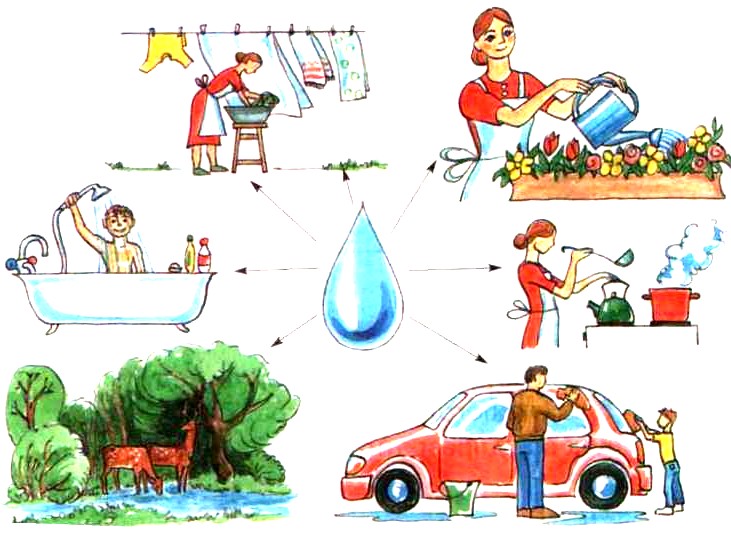 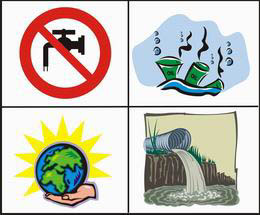 